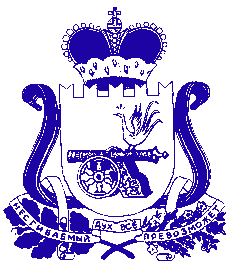 АДМИНИСТРАЦИЯШАТАЛОВСКОГО СЕЛЬСКОГО ПОСЕЛЕНИЯПОЧИНКОВСКОГО РАЙОНА СМОЛЕНСКОЙ ОБЛАСТИП О С Т А Н О В Л Е Н И Е от 03 марта 2015 года                                                № 06         В соответствии с Федеральным законом от 24 июля . № 209-ФЗ «О развитии малого и среднего предпринимательства в Российской Федерации»,  Федеральным законом от 11 июня 2003 г. № 74-ФЗ «О крестьянском (фермерском) хозяйстве», Федеральным законом от 6 октября 2003 г. № 131-ФЗ «Об общих принципах организации местного самоуправления в Российской Федерации», Уставом Шаталовского сельского поселения Починковского района Смоленской области Администрация Шаталовского сельского поселения Починковского района Смоленской областип о с т а н о в л я е т:          1. Утвердить порядок создания координационных или совещательных органов в области развития малого и среднего предпринимательства на территории муниципального образования Шаталовское сельское поселение Починковского  района Смоленской области (приложение 1).          2. Настоящее постановление подлежит обнародованию и размещению на официальном сайте муниципального образования в информационно-телекоммуникационной сети «Интернет».          3. Контроль за исполнением настоящего постановления оставляю за собой.Глава муниципального образованияШаталовского сельского поселения Починковского района Смоленской области                                                     В.Г.Жданов ПОРЯДОКсоздания координационных или совещательных органов в области развития малого и среднего предпринимательства на территории муниципального образования Шаталовское  сельское поселение Починковского района Смоленской областиОбщие положения          Координационные или совещательные органы в области развития малого и среднего предпринимательства (далее - координационные органы) создаются в целях обеспечения согласованных действий по созданию условий для развития малого и среднего предпринимательства на территории  муниципального образования Шаталовское сельское поселение Починковского района Смоленской области.          Координационные органы могут быть созданы по инициативе органов местного самоуправления или некоммерческих организаций, выражающих интересы субъектов малого и среднего предпринимательства при решении определенного круга задач или для проведения конкретных мероприятий.          Совещательные органы именуются советами и образуются для предварительного рассмотрения вопросов и подготовки по ним предложений, носящих рекомендательный характер.          Создаваемый совет или комиссия может одновременно являться и координационным, и совещательным органом.          В случае обращения некоммерческих организаций, выражающих интересы субъектов малого и среднего предпринимательства о создании координационного органа, органы местного самоуправления в течение месяца уведомляют такие некоммерческие организации о принятом решении.          Для образования координационных органов, Администрация Шаталовского сельского поселения Починковского района Смоленской области разрабатывает проект Положения, в котором указываются:наименование органа и цель его создания;определяется должность председателя, заместителя председателя, ответственного секретаря;устанавливается персональный состав координационных органов;указываются полномочия председателя и ответственного секретаря координационных органов;при необходимости включаются другие положения, обеспечивающие достижение цели создания координационных органов;положение утверждается постановлением Администрации Шаталовского сельского поселения Починковского района Смоленской области;постановление о создании координационных органов подлежит официальному опубликованию в средствах массовой информации.          В своей деятельности координационные органы руководствуются Конституцией Российской Федерации, федеральными законами, указами и распоряжениями Президента Российской Федерации, постановлениями и распоряжениями Правительства Российской Федерации, законами Смоленской области, другими нормативно правовыми документами, а также настоящим Порядком.2. Основные цели координационныхи совещательных органов          Координационные и совещательные органы создаются в целях:          1. Повышения роли субъектов малого и среднего предпринимательства в социально-экономическом развитии муниципального образования Шаталовское   сельское поселение Починковского района Смоленской области;          2. Осуществления координации деятельности органов местного самоуправления с органами государственной власти и субъектами предпринимательства, общественными объединениями и организациями, образующими инфраструктуру поддержки малого и среднего предпринимательства;           3. Привлечения субъектов малого и среднего предпринимательства к выработке и реализации муниципальной политики в области развития малого и среднего предпринимательства;           4. Исследования и обобщения проблем субъектов малого и среднего предпринимательства, защита их законных прав и интересов;           5. Привлечения общественных организаций, объединений предпринимателей, представителей средств массовой информации к обсуждению вопросов, касающихся реализации права граждан на предпринимательскую деятельность, и выработки по данным вопросам рекомендаций;           6. Выдвижения и поддержки инициатив, направленных на реализацию муниципальной политики в области развития малого и среднего предпринимательства;           7. Проведения общественной экспертизы проектов муниципальных правовых актов, регулирующих развитие малого и среднего предпринимательства;          8. В иных целях, определяемых Администрацией Шаталовского сельского поселения Починковского района  Смоленской области.3. Состав координационных и совещательных органовВ состав координационных или совещательных органов могут входить представители органов местного самоуправления, представители некоммерческих организаций, выражающих интересы субъектов малого и среднего предпринимательства, представители малого и среднего бизнеса, их союзов, других лиц.          Персональный состав и полномочия координационного или совещательного органа утверждается постановлением Администрации Шаталовского сельского поселения Починковского района Смоленской области. Председателем координационного или совещательного органа является Глава муниципального образования Шаталовского сельского поселения Починковского района Смоленской области, при котором создается координационный или совещательный орган.4. Обеспечение деятельностикоординационных и совещательных органов          Координационный или совещательный орган является правомочным, если на его заседании присутствует пятьдесят процентов его членов. Решение по рассматриваемому вопросу принимается простым большинством голосов присутствующих на заседании членов координационного или совещательного органа.         Организационно-техническое обеспечение деятельности координационного или совещательного органа осуществляется Администрацией Шаталовского сельского поселения Починковского района Смоленской области, при которой создан соответствующий координационный или совещательный орган.          Регламент работы координационного или совещательного органа утверждается на его заседании.Об  утверждении   порядка   создания координационных или совещательных органов в области развития малого и среднего предпринимательства на территории муниципального              образования Шаталовское    сельское    поселение Починковского района Смоленской  областиПриложение № 1 к постановлению Администрации Шаталовского сельского поселения Починковского района Смоленской области от 03.03.2015 года № 06